BTS:s Vårmöte 2015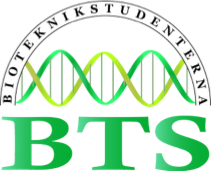 Innehåll Justering av protokollKallelse med preliminär föredragningslista och beslutsunderlag ProtokollNärvarolistaJustering av protokoll_____________________________________________________Isabelle Hallgren, ordförande samt mötesordförande____________________________________________________, samt mötessekreterare____________________________________________________, justeringsperson____________________________________________________, justeringspersonKallelse till Vårmöte Tid: Fredag 8:e maj kl 13.00 Plats: Sal FD41 (KTH) Kallade: Föreningens medlemmarPreliminär föredragningslistaMötets öppnandeMötet förklarades öppet av ordförande Isabelle Hallgren förklarade kl. 13:12.Val av mötesordförandeOrdförande Isabelle Hallgren valdes till mötesordförande.Val av mötessekreterareSekreterare Magnus Bergman valdes till mötessekreterare.Val av justeringspersoner tillika rösträknareLinnea Nilsson, Emily Andersson valdes till justeringspersoner tillika rösträknareJustering av röstlängdenRöstlängden justerades från 6 till 5 röster.AdjungeringarInga adjungerade var närvarande på mötet.Fastställande av föredragningslistaFöredragningslistan fastställdes enligt ovan.Mötets behöriga utlysandeKallelse till mötet gick ut inom lärosätena mer än 30 dagar innan mötesdagen. Handlingar till mötet gick ut 27 april, men bilagorna fanns inte färdigställda vid detta datum. Dessa skickades ut vid ett senare datum. Mötet beslutade att vårmötet blivit stadgeenligt utlyst.Rapporter och meddelandenInga rapporter eller meddelanden togs upp.Redovisning av ekonomisk berättelse (bilaga 1) samt verksamhetsberättelse för styrelsen/projektgruppen 2014 (bilaga 2)Mötets deltagare gavs tid att läsa igenom berättelserna.Kassör för BTS-styrelsen 2014, Emily Andersson, öppnade för frågor angående den ekonomiska berättelsen.Frågor om BTS momspliktighet togs upp och besvarades.Linnea Nilsson gick igenom delen av verksamhetsberättelsen rörande BTD.Behandling av revisionsberättelse för styrelsen 2014 (bilaga 3)Mötets deltagare gavs tid att läsa igenom revisionsberättelsen.Inga frågor angående revisionsberättelsen togs upp.Ansvarsfrihet för styrelsen 2014Styrelsen 2014 beviljades ansvarsfrihet.Val av revisorer för verksamhetsåret 2015Mötet ålade Chalmers att välja revisorer för verksamhetsåret 2015.Val av valberedningMötet ålade varje lärosäte att själva välja sina representanter till BTS-styrelsen 2016.InterpellationerInga interpellationer togs upp.Övriga frågorInga övriga frågor togs upp.Mötets avslutandeIsabelle Hallgren förklarade mötet avslutat kl. 13:26.BeslutsunderlagAnsvarsfrihet för styrelsen 2014	Beslutsförslag	att enligt revisors förslag besluta om ansvarsfrihet för styrelsen 2014.13. Val av revisorer för verksamhetsåret 2015	Beslutsförslag	att till revisorer för föreningen verksamhetsåret 2015 välja Chalmers förslag vakant.14. Val av valberedning	Beslutsförslag	att	till valberedningen för Chalmers välja Chalmers förslag vakant	att	till valberedningen för Linköping välja Linköpings förslag vakant	att	till valberedningen för KTH välja KTH:s förslag vakant	att	till valberedningen för Lund välja Lunds förslag vakant	att	till valberedningen för Umeå välja Umeås förslag vakant	att	till valberedningen för Uppsala välja Uppsalas förslag vakantNärvarolistaLinköping:Linnea Nilsson, Emily AnderssonChalmers:Kerstin KarlssonUppsala:Linnea ZillénLTH:Isabelle Hallgren, Moa LarssonUmeå:Susanna KadelbachKTH: